Rahul Mishra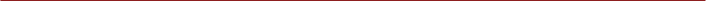 Profile: An innovative IT professional, possessing a range of expertise in development with exposure to complete software development life cycle for over 6+ years in developing software solutions for various industries. A fast learner in a fast paced industry. Motivated and always eager to expand my knowledge. Looking To obtain a position as a web application developer in a fun, fast paced, cutting edge environment that promotes teamwork and integrity and that fosters personal and professional development.Professional Experience:Ruby on Rails, Great Expertise with Backbone.js, JavaScript, HTML/CSS, Bootstrap. Other programing languages & MVC frameworks.AWS EC2, S3, write custom server monitoring scripts.Database management & integration having strong experience in MySQL, PostgreSQL etc.Expertise in Real Time APP Development. Have used Firebase, Ably and Actionable for real time updates.Expertise in 3rd party API integration, integrate over 30 3rd party APIs.Expertise in MVC, design patterns, Object-oriented Analysis and Design (OOAD), Web 2.0, Web3.js, NATS and Git.Actively involved in each phase of Software Development Life cycle (SDLC): Requirements, Specification, Design, Implementation, and Testing. Have knowledge of Agile Methodologies like Extreme programming, SCRUM  Strong knowledge in developing Web Services using R​EST.​ Self-motivated, Energetic, Innovative and team player with excellent communication, analytical, problem solving and troubleshooting skills  Work Experience: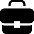 Sr. Solution Engineer At Techracers (2015 - Present)Responsibilities:Interpret and translate clients' high level, complex business requirements into user friendly software solutions.Analysing and designing software solutions.Automate Deployment process by writing deployment scripts for AWS ec2 instances.Refactoring existing code and performance tuning through code optimization.Frequent communication with overseas clients/project teams.User manual and other required technical documentation preparation.Trained interns/fresher’s on ruby on rails.Associate Solution Engineer At Grep Ruby (2011 - 2013)Responsibilities:Analysing and designing software solutions.Refactoring existing code and performance tuning through code optimization.Frequent communication with overseas clients/project teams.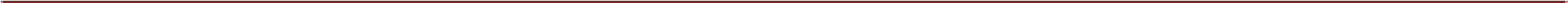 EDUCATION QUALIFICATIONS: Master of Engineering (ME) SGSITS, RGPV (2013-2015). Bachelor of Engineering (BE) RGPV (2006-2010).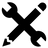 Technical Stack: Core Languages – Ruby, JavaScript, Node, Python, C/ C++.  Framework: Ruby on Rails, Express.js, ReactDatabase: PostgreSQL, MySQL, Redis, SQLite, Firebase.Test Driven Development: RSpec, test-unit, Capybara, VCR.Front-end ​ –JQuery, JavaScript, Html/CSS, Ajax, BackboneJs, CoffeeScript, Web3.js, React.Project Management Tools: JIRA, Pivotal, Trello and Proofhub.Continuous Integration Tools: Travis CI, CircleCI.3rd party API's:SOCIAL: Facebook, LinkedIn, Twitter, Instagram, Google, YouTube, Pinterest.Email Marketing: Hubspot, Constant contract, Campaign Monitor, Eventbrite, Mailchimp, Emma, Get Response, and Vertical Response.Sports Betting: Betradar, SportsRadar, Jsonodds.Payment Gateway: Stripe (fiat currency), Bitgo (crypto currency).Real-time update: Ably, Firebase.SAML: Okta, Ping identity, Onelogin.Others: GA, Shopify, Google sheet.Buzzwords: Docker, NATS, Protobuff, RPC, Smart contract, Elasticsearch, UnderscoreJS, RabbitMQ, Capistrano, MinaKey Project Details: OddsExcangeBetaRole:  Sr. Back End Developer  Description OddsExcangeBeta is a decentralized, interactive platform for Sports bets trading built on (Ethereum) Blockchain. The betting platform presupposes using ether and smart contracts to wager bets on Sports games outcome. The game results will be recognized and confirmed by Blockchain oracles, gathering information from predefined and trustful sources. The bets implementation will be ensured by the smart contracts’ logic implied in Ethereum Blockchain. Responsibilities Worked completely on Agile methodology. Implement interface in node app to interact with smart contact.Design and developed rest client in rails to interact with node app and store data in smart contract. Worked on Web3.Js on client side to design interface for sending and receiving Ethers using Metamask. Designed and developed Presentation Layer using HTM JavaScript & CSS. Test functionality on Ropsten and Rinkeby Test network. Write scanner to monitor transactions on Ethereum network. Implement Rest client to interact with Jsonodds to receive sports feeds.Deploy rails app using Capistrano.Key responsibilities included requirement gathering, UI design and design interfaceto interact with blockchain.Technologies- Ruby 2.5.1, Rails 5.2, Solidity, Node, Sidekiq, Psql, Webpack, Firebase, Puma, Web3js, Rspec’s, CapybaraETHOS  https://www.ethos.io/			Role: Sr. Back End Developer Description Ethos is a universal Crypto currency wallet which store, track, send & receive all crypto currencies in one app. currently it support Etherum and Bitcoin block-chain and supports for other block-chain is under development. Ethos is based on micro-service based architecture and different services are build on different languages and each service communicate with other using NATS and protobuf.Responsibilities Worked on Agile methodology. Develop Admin panel in Rails to monitor overall project.Design Dashboard to view statics on daily basis.Implement Trailblazer framework in Rails app.Customize couple of rails libraries so that they can work with trailblazer.Write RPC services in nodejs and implement interface in rails app to interact with node services using nats and protobuff.Integrate GA to get analytics data.Used HAML, JavaScript’s and CSS to create Admin UI.Write unit and integration test cases in Rspecs and Capybara.Refactor exiting code.Audit the code base using statics code analysis tools Robocop, Brakeman, Bundle audit, ruby critic and fix all the reported smells.Technologies- Ruby 2.5.1, Rails 5.2(with Trailblazer), Solidity, Node, Python, Sidekiq, Psql, Webpack, ActionCable, Puma, Web3js, Rspec’s, Capybara.GaggleAMP  http://www.gaggleamp.com Role: ​S r. ​Back End Developer   Description GaggleAMP is an online marketing platform that lets companies amplify their marketing efforts by leveraging individual employees and other stakeholders who agree to promote their stuff. It’s used by top MNCs including Amazon, PepsiCo, Honda, Acura, Elastic search, Ansira...etc. Responsibilities Worked with Customers like Honda, Acura, Ansira. Worked closely with customers to achieve product value propositions. Helping sales team building solutions architectures. Building User Interface according to the vision of customer and prospects. Technical work always varies and depends on the customer requirements and customizations, which includes more of UI changes and back end coding. Monkey patch existing libraries to add new functionality.Debug bugs caused by 3rd part APIS.Implement new login strategy to provide customize login support to Ansira and other enterprise users.Monitor errors using Honey badger and logs using paper trail.Optimize the slowest queries reported by Newrelic.​ Involved in peer code reviews and performed integration testing of the modules. Key responsibilities included requirement gathering, UI design and design document development for the overall business needs are represented throughout the development process. Technologies- Ruby 2.5.1, Rails 5.2, Rspec, Sidekiq, Mysql, Redis, GA, React, BackboneJS, Puma, nodejs.DASHEROO http://www.dasheroo.comRole: ​S r. ​Back End Developer  Description Dasheroo is a user-friendly Data Analysis tool which will Track your important KPIs for overall business analytics, web analytics, marketing, social media and sales, in one great-looking business dashboard. It collects data from more that 25 3rd parties APIs and represent these data into a graphical form. Responsibilities Extensively involved in the development phase using Agile based scrum methodology ​ for developing the project. Developed the application presentation layer using ​ ERB, Java Script, HandlebarsJS.​ Implement RestClient to interact with 3rd party APIS (Hubsport, Pinterest, Awber) for fetching statics data.Integrate 3rd party APIS (FB,linkedin..etc) to fetch statics data.Used Sentry to monitor the error logs. Involved in peer code reviews and performed integration testing of the modules. Write unit, integration tests.Refactoring existing code and do performance tuning through code optimization.Technologies - Ruby 2.0.0, Rails 4.2.5, Nodejs, Elastic Search, Sidekiq, MySQL, Webpack, Puma, spec, VCR, selenium, HandlebarJS, JavaScript.